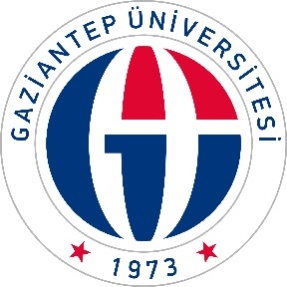 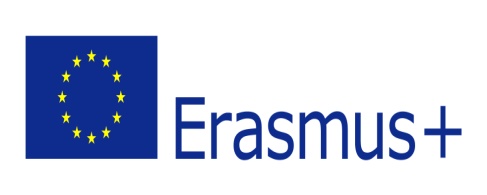 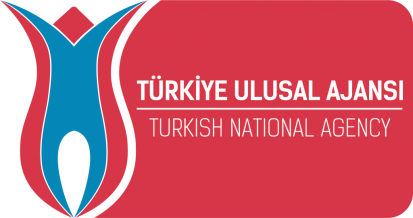 DUYURU/2020-2021ERASMUS+ PERSONEL DERS VERME/EĞİTİM ALMA HAREKETLİLİĞİ		BAŞVURULARI BAŞLAMIŞTIR2020-1-TR01-KA103-080728 NOLU PROJE“DERS VERME HAREKETLİLİĞİ” KAPSAMINDA KİMLER BAŞVURABİLİR?DERS VERMEKLE YÜKÜMLÜ AKADEMİK PERSONEL (Prof./ Doç./Dr. Öğr. Üyesi)“EĞİTİM ALMA HAREKETLİLİĞİ” KAPSAMINDA KİMLER BAŞVURABİLİRİDARİ PERSONEL VE AKADEMİK PERSONEL (Sadece Arş. Gör.)PERSONELLERİMİZ İSTERSE HİBE ALMAKSIZIN DA DEĞİŞİM FAALİYETİNDE BULUNABİLİRDEĞERLENDİRME KOŞULLARIDEĞERLENDİRME ÖLÇÜTLERİ İÇİN http://erasmus.gantep.edu.tr/duyuru.php?id=101BAŞVURU İÇİN GEREKLİ BELGELERBAŞVURU FORMU YABANCI DİL SINAV SONUÇ BELGESİ VARSA KULLANABİLİRSİNİZ. YDS, YÖKDİL, TOEFL (SON BAŞVURU TARİHİNDEN İTİBAREN 5 YIL GEÇERLİ SONUÇ BELGESİ OLMALIDIR.) TERCİH YAPABİLECEĞİNİZ ANLAŞMALI KURUMLARIN LİSTESİhttp://erasmus.gantep.edu.tr/pages.php?url=ikili-anlasmalar-bilateral-agreements-24BAŞVURU FORMLARINA ULUSLARARASI İLİŞKİLER OFİSİ WEB SAYFASINDAN ULAŞABİLİRSİNİZDERS VERME: http://erasmus.gantep.edu.tr/upload/files/1%20Ders-verme-basvuru-formu%20(b).docxEĞİTİM ALMA: http://erasmus.gantep.edu.tr/pages.php?url=belgeler-ve-formlar-application-forms-15BAŞVURU YAPILACAK YER: ERASMUS+ BÖLÜM KOORDİNATÖRÜ VEYA BAĞLI BULUNDUĞUNUZ MÜDÜRLÜK/DAİRE BAŞKANLIĞI(Uluslararası İlişkiler Ofisi Ana Sayfasında Güncel Duyurularda Bulabilirsiniz.) BAŞVURU TARİHLERİ: 15/11/2021 - 29/11/2021FAALİYETİN SON GERÇEKLEŞTİRME TARİHİ: 30/05/2022 BİLGİ İÇİN: Uluslararası İlişkiler Ofisi - Erasmus+ Bölüm Koordinatörlüğü http://erasmus.gantep.edu.tr/index.php /  veya  intloffice@gantep.edu.tr İLAN TARİHİ:12/11/2021 